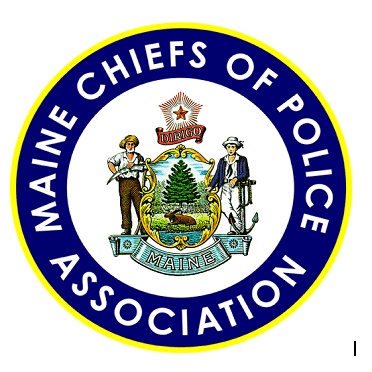 The Maine Chiefs of Police Association Memorial Scholarship under the auspices of the Maine Chiefs of Police Association, awards two (2) One Thousand Dollar, ($1,000.00) scholarships to graduating seniors who plan to enter the law enforcement profession.All entries must be submitted by April 14, 2023 and will be awarded by the end of May.  All entries must be submitted to:Maine Chiefs of Police Association P.O. Box 2431 South Portland, Maine 04116-2431The outside of the envelope shall be clearly marked:   SCHOLARSHIP APPLICATIONThe scholarships are awarded in honor of:Chiefs Thomas J Landers, Charles H. Jackson & Richard LaHayeMaine Chiefs of Police Memorial ScholarshipTHE PURPOSE OF THIS PROGRAM IS TO PROMOTE THE IDEAS AND CONCEPTS OF A LAW ENFORCEMENT CAREER TO THE YOUTH OF OUR STATE BY AWARDING SCHOLARSHIPS TO DESERVING GRADUATING SENIORS.  The interest of the applicant and time of the committee are served best by orderly, concise and chronological presentation on paper of approximately 8 ½ x 11 ½ in a clear “binder” or cover. Bulky decorative covers are discouraged.In addition to the Memorandum of Required Facts, which should be first in the submitted material, we suggest as essential details, the following, preferably in order:A statement of not more than 300 words prepared by the applicant indicating what area of law enforcement you wish to pursue as a career and why you have made that choice.The applicant’s educations history from ninth grade to date of                     application, evidence by school certificates signed by proper authority showing the courses taken, the grades received in numbers only and not by credits of letter codes.Three letters of recommendation covering character, personality and scholastic ability of the applicant.  One from high school administrator, another from a member of the teaching staff and an employer if applicable.  Each letter must be confined to only one side of an 8 ½ x “11” page.All areas of the application must be completed.“Maine Chiefs of Police Memorial Scholarship Award” is for one year only.  Upon receipt of notice of satisfactory completion of the first semester from a college official, the $1,000.00 award will be forwarded to the college, university or place of higher education to establish credit for the student.Maine Chiefs of Police Memorial ScholarshipP.O. Box 2431South Portland, ME -04116-2431MEMORANDUM OF FACTSNote:  Typewritten applications are preferred over handwritten submissions.  Applications must be signed in all indicated locations.  Your complete application package must be received by your school guidance counselor.	Applicant’s full name: _________________________________________________	Applicant’s address: ___________________________________________________	Telephone # and e-mail address: ________________________________________	Date & Place of Birth: ________________________________________________	Father: ___________________________Occupation: _______________________	Mother: __________________________Occupation: _______________________	Schools ninth grade through twelfth grade, and dates attended:	_________________________________     ______________________________	_________________________________     ______________________________	_________________________________     ______________________________          ______________________________      ______________________________	            (Date)                                         (Signature of Student)Application for the Maine Chiefs of Police Memorial ScholarshipApplicant: ______________________________________________________________Address: ________________________________________________________________What School will you be attending? ________________________________________Course of Study: _________________________________________________________Annual Expense: $____________________ Number of Year(s) Required: ________Amount Expected from Parents:		$___________________________________Applicant’s Earnings:			$___________________________________Gifts Expected (Source):			$___________________________________Education Assistance Loans (Specify):	$___________________________________Scholarships applied for and receivedto date, if any:				$__________________________________________________________________	$__________________________________________________________________	$___________________________________Brothers and or sisters who are presently attending college:Are either of your parents, members of the Maine Chiefs of Police Association:Yes_________		No__________Maine Chiefs of Police Memorial ScholarshipScholastic	Honors and Awards (State year and nature of honor or award)Offices and Positions of Leadership (State name of organization and year)Member of Organization Where No Office Was Held (State name of the organization and year)             (Example:  School clubs, band and any other applicable groups and years participating. State only major activities)Extra-Curricular (School Related)Honors and Awards (State year and nature of honor of award)Offices and Positions of Leadership (State name of organization and year)(Example: Participation in school sports’ teams, school clubs and any other applicable organizations and years participating. State only major activities.)Civic (Non-School Related)Honors and Awards (State year and nature of honor or award)Offices and Positions of Leadership (State name of organization and year)Do Not Forget to include your essay of not more than 300 words which indicates what area of law enforcement you wish to pursue as a career and why you have made that choice.